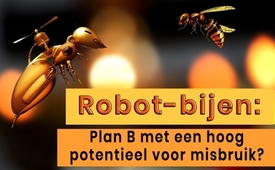 Robot-bijen: Plan B met een hoog potentieel voor misbruik?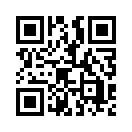 Wat gebeurt er als er niet genoeg bijen zijn om de planten te bestuiven? Zijn robotbijen, de zogenaamde RoboBees, echt een alternatief, of vormen ze eerder een gevaar?Planten die niet zelfbestuivend zijn of door de wind worden bestoven, zijn aangewezen op bijen en andere bestuivers om vruchten te dragen. Meer dan 30 procent van het - door ons geconsumeerd - voedsel is afhankelijk van bestuivers. Maar wat gebeurt er nu als er niet genoeg bijen zijn om de planten te bestuiven? Moet dat niet onvermijdelijk tot dramatische voedseltekorten leiden?

Shashi Shekhar, hoogleraar informatica aan de Universiteit van Minnesota zegt: “Als de maatregelen om de bijen te beschermen niet werkzaam worden en we een echt tekort aan bijen hebben, dan hebben we een plan B nodig”. 

Voor dit plan B hebben wetenschappers van het Wyss Instituut van de Harvard Universiteit in de VS een RoboBee - dat is een robotbij - ontwikkeld. Zo'n RoboBee is maar half zo groot als een paperclip. Het doel is een massaproductie. De Amerikaanse onderzoekers hebben de ontwikkeling van de RoboBees in drie hoofdcomponenten onderverdeeld: “het lichaam”, “de hersenen” en de kolonie. De lichaamsontwikkeling bestaat erin robotinsecten te construeren, die met behulp van een compacte energiebron in staat zijn, zelfstandig te vliegen. Ze vliegen met “kunstmatige spieren”, die bestaan uit materialen, die zich bij het aansluiten van een elektrische spanning samentrekken. De ontwikkeling van de hersenen belast zich met “intelligente” sensoren en besturingselektronica, die de ogen en voelsprieten van een bij imiteren, de omgeving registreren en dynamisch daarop reageren kunnen. De belangrijkste focus van de kolonie ligt op de intelligente coördinatie van het gedrag van vele onafhankelijke robotbijen, zodat ze met behulp van kunstmatige intelligentie als  effectieve zwermeenheid kunnen werken. Alles is verbonden met mobiele telefonie, dus uitgerekend de microgolftechnologie, welke de bijen onbekwaam maakt zich te oriënteren en te leven en ze daarom zo dramatisch uitdunt.
Nu rijst enerzijds de vraag, wie er belang bij heeft, dat primair niet alle aandacht en onderzoek in het behoud van de veel briljantere, natuurlijke bijen geïnvesteerd wordt, voordat men aan een Plan B begint. En anderzijds is er de niet ongerechtvaardigde angst, dat deze - door kunstmatige intelligentie gecontroleerde - bijeneenheden door gewetensloze, zelfzuchtige mensenhaters als machtsmiddel  misbruikt zouden kunnen worden. Zij het chantagegewijs door kunstmatige tekorten, vergelijkbaar zoals bij genetisch gemanipuleerde zaden, of als vliegend, alomtegenwoordig controlesysteem, of als executiepeloton in de vorm van bestuurbare killer-bijen, of dergelijke meer. 

Meer dan ooit is het ook hier van toepassing ontwikkelingen reeds vanaf het begin nauwkeurig te onderzoeken en eventueel op tijd stop te zetten, voordat ze zich - vergelijkbaar met de gezondheidsschadelijke, overal aanwezige mobiele telefoontechnologie - parasitair in het dagelijks leven ingenesteld hebben.door hm.Bronnen:https://www.agrarheute.com/management/agribusiness/roboter-bienen-science-fiction-wahrheit-554049
https://www.agrarheute.com/pflanze/us-einzelhandelsriese-walmart-will-roboterbienen-bauen-543592Dit zou u ook kunnen interesseren:#5G-Mobiele-Communicatie - Mobiele Communicatie - www.kla.tv/5G-nlKla.TV – Het andere nieuws ... vrij – onafhankelijk – ongecensureerd ...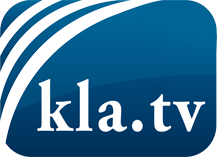 wat de media niet zouden moeten verzwijgen ...zelden gehoord van het volk, voor het volk ...nieuwsupdate elke 3 dagen vanaf 19:45 uur op www.kla.tv/nlHet is de moeite waard om het bij te houden!Gratis abonnement nieuwsbrief 2-wekelijks per E-Mail
verkrijgt u op: www.kla.tv/abo-nlKennisgeving:Tegenstemmen worden helaas steeds weer gecensureerd en onderdrukt. Zolang wij niet volgens de belangen en ideologieën van de kartelmedia journalistiek bedrijven, moeten wij er elk moment op bedacht zijn, dat er voorwendselen zullen worden gezocht om Kla.TV te blokkeren of te benadelen.Verbindt u daarom vandaag nog internetonafhankelijk met het netwerk!
Klickt u hier: www.kla.tv/vernetzung&lang=nlLicence:    Creative Commons-Licentie met naamgeving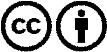 Verspreiding en herbewerking is met naamgeving gewenst! Het materiaal mag echter niet uit de context gehaald gepresenteerd worden.
Met openbaar geld (GEZ, ...) gefinancierde instituties is het gebruik hiervan zonder overleg verboden.Schendingen kunnen strafrechtelijk vervolgd worden.